Муниципальное бюджетное общеобразовательное учреждение«Основная общеобразовательная школа № 4»                    Кружок  «Мир вокруг нас»I смена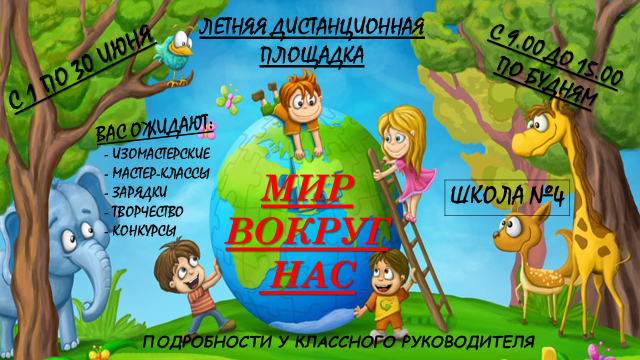 Автор программы: Асмаковская Елена ИвановнаБиробиджан 2020План-сеткаФормат мероприятия с указанием темыПланиру-емые датыПлани-руемое времяПлани-руемый охват детейВозраст/классыЭлектронная платформа для размещения1Конкурс «Моя визитка». «Изготовление визитки-открытки со своим именем».01.06.202010.00157-11 лет1-4 кл.WhatsApp,Instagram,VK, школьный сайт2Утренняя зарядка «Собирайся, детвора!».02.06.202010.00157-11 лет1-4 кл.WhatsApp,Instagram,VK, школьный сайт3Мастер-класс «Креативный завтрак». Приготовление завтрака из разных съедобных продуктов, а также из овощей и фруктов.03.06.202010.00157-11 лет1-4 кл.WhatsApp,Instagram,VK, школьный сайт4Мастер-класс по рисованию «Летнее солнышко».04.06.202010.00157-11 лет1-4 кл.WhatsApp,Instagram,VK, школьный сайт5Мастер-класс по рисованию «Одежда для сказочных героев». Нарисовать эскизы костюмов для сказочных персонажей.05.06.202010.00157-11 лет1-4 кл.WhatsApp,Instagram,VK, школьный сайт6Мастер-класс по лепке из пластилина «Бабочка».08.06.202010.00157-11 лет1-4 кл.WhatsApp,Instagram,VK, школьный сайт7Мастер-класс по рисованию «Цветочный хоровод».09.06.202010.00157-11 лет1-4 кл.WhatsApp,Instagram,VK, школьный сайт8Мастер-класс по изготовлению поделки из ткани «Птичка».10.06.202010.00157-11 лет1-4 кл.WhatsApp,Instagram,VK, школьный сайт9Караоке песни Е.Зарицкой «Росиночка-Россия». 11.06.202010.00157-11 лет1-4 кл.WhatsApp,Instagram,VK, школьный сайт10Конкурс рисунков «Грибной марафон».15.06.202010.00157-11 лет1-4 кл.WhatsApp,Instagram,VK, школьный сайт11Мастер – класс по изготовлению поделки из коробки «Домик».16.06.202010.00157-11 лет1-4 кл.WhatsApp,Instagram,VK, школьный сайт12Утренняя зарядка «Разминка с Капитаном Крабом».17.06.202010.00157-11 лет1-4 кл.WhatsApp,Instagram,VK, школьный сайт13Мастер-класс по лепке «Мороженое».18.06.202010.00157-11 лет1-4 кл.WhatsApp,Instagram,VK, школьный сайт14Конкурс «Креативные прически»19.06.202010.00157-11 лет1-4 кл.WhatsApp,Instagram,VK, школьный сайт15Утренняя зарядка «Мы танцуем чику-рику».22.06.202010.00157-11 лет1-4 кл.WhatsApp,Instagram,VK, школьный сайт16Мастер-класс по рисованию «Яблоко».23.06.202010.00157-11 лет1-4 кл.WhatsApp,Instagram,VK, школьный сайт17«Сюрприз – PARTY». На прощание написать и сказать слова о площадке.24.06.202010.00157-11 лет1-4 кл.WhatsApp,Instagram,VK, школьный сайт